Arbre fait par Samuel TurmelNom de l’arbre : chêneAutre nom : chêne sessileNom scientifique : QuercusUsage : plancherPhoto1 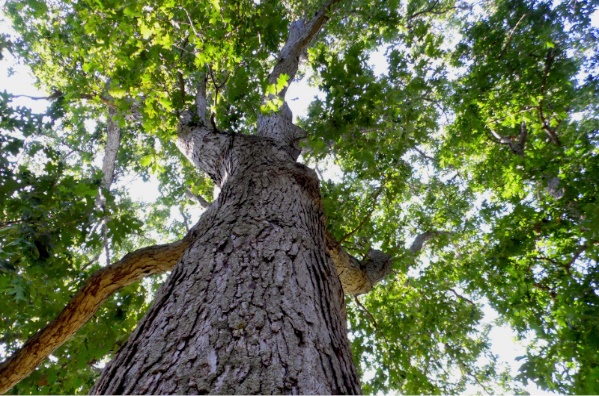 Photo2 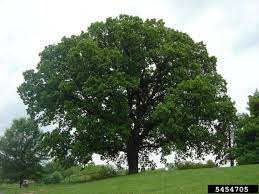 Identification :Feuillus feuilles alternes ,simple, lobéesClassification : Règne Plantae Sous-règne Tracheobionta Division Magnoliophyta Classe Magnoliopsida Sous-classe Hamamelidae Ordre Fagales        Famille Fagaceae